VIEROCLIMA SWVieroclima SW: Sistema d’isolamento termico a cappotto con pannelli isolanti in EPS specifico per supporti in legno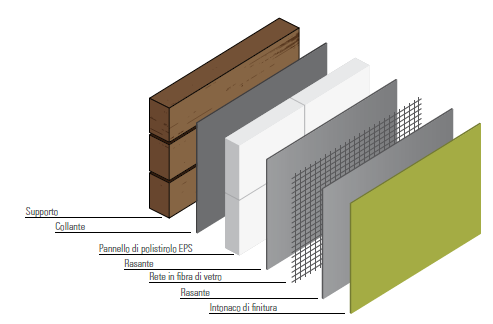 Esecuzione di sistema d’isolamento termico esterno a cappotto VIEROCLIMA SW, con pannelli in polistirene espanso sinterizzato con superficie incollata e intonaco sottile armato, specifico per supporti portanti in legno. Applicazione dello strato isolante	Lo strato isolante verrà realizzato tramite l’applicazione di pannelli tipo RF 100, in polistirene espanso sinterizzato, in conformità alla norma UNI EN 13163 - ETICS con marcatura CE, Conduttività termica 0,036 W/mK coefficiente di diffusione del vapore µ 30-70, reazione al fuoco Euroclasse E, delle dimensioni di 1000x500 mm di …… mm di spessore come da calcolo di progetto. (N.B. INSERIRE SPESSORE DI EPS SE NOTO)L’applicazione dei pannelli sarà preceduta dalla posa di profili di base in alluminio con gocciolatoio fissati alle pareti tramite tasselli.L’Incollaggio delle lastre verrà eseguito mediante collante in pasta pronto all’uso ADESOL PLY omologato per supporti in legno. Il collante dovrà essere applicato su tutta la superficie posteriore del pannello isolante o con il metodo a cordolo perimetrale (striscia di circa 5 cm, alta 2 cm) e tre punti centrali di circa 10-15 cm di diametro, coprendo almeno il 40% della superficie del pannello. Consumo indicativo 4-5 Kg/m2. I pannelli dovranno essere posati con il lato lungo orizzontale, dal basso verso l’alto a giunti strettamente accostati e applicati sfalsati, facendo una costante verifica della planarità delle superfici. Anche in corrispondenza degli angoli dell’edificio i pannelli dovranno essere accoppiati in modo alternato.Eventuali giunti aperti tra i pannelli dovranno essere riempiti con materiale isolante e non con malta rasante ADESOL PLY. In corrispondenza di angoli di finestre e porte utilizzare pannelli interi, ritagliati a misura al fine di evitare che i giunti verticali o orizzontali coincidano con gli angoli delle aperture. Il fissaggio meccanico obbligatorio verrà realizzato tramite specifici tasselli per legno, di opportuna lunghezza, con testa in polipropilene e con vite in acciaio. Posizionare i tasselli in corrispondenza delle intersezioni tra i pannelli più uno centrale. La quantità dei tasselli sarà di 6 pz/m2 o superiori in funzione dell’altezza dell’edificio e della zona di esposizione al vento. I tasselli verranno applicati immediatamente dopo l’incollaggio delle lastre. Eventuali piccole irregolarità di planarità tra i pannelli, dovranno essere rimosse mediante levigatura prima della posa della rasatura armata.Su tutti gli spigoli del fabbricato, si dovranno applicare i paraspigoli con rete in fibra di vetro preaccoppiata    Su tutti gli spigoli orizzontali e piani piloty verranno posizionati i paraspigoli in pvc con gocciolatoio e rete preaccoppiata, posati mediante malta rasante ADESAN CPV 22.Esecuzione della rasatura armataLa rasatura armata verrà realizzata con malta rasante minerale in polvere ADESAN CPV 22/ADESAN LIME/ ADESAN G5/ADESAN G7 ADESAN G10F da impastare con acqua. Un primo strato di rasatura verrà eseguito stendendo la malta con spatola in acciaio inox. Nello strato di rasante ancora fresco, dovrà essere annegata la rete in fibra di vetro con appretto antialcalino RETE 0160 A del peso di 160 g/m2, indemagliabile, sovrapponendo i teli per almeno 10 cm.  La sovrapposizione dei teli è semplificata dalla presenza sulla rete di fasce laterali colorate. I teli di rete saranno posati in verticale dall’alto verso il basso, evitando la formazione di pieghe. Realizzazione di un secondo strato di rasatura mediante collante-rasante minerale in polvere ADESAN CPV 22/ADESAN LIME/ ADESAN G5/ADESAN G7 ADESAN G10F applicato con spatola in acciaio inox di uno spessore idoneo a ricoprire perfettamente la rete d’armatura, con consumo totale di ca. 4/5 Kg/m2.  La posizione della rete annegata, dovrà trovarsi nel mezzo dello strato di malta rasante per rasature nominali di circa 3 mm, mentre dovrà essere nel primo terzo (esterno) dello spessore per rasature di maggiore spessore.Applicazione del rivestimento di finitura1- Dopo la completa essicazione della rasatura e comunque dopo almeno 7-10 giorni di stagionatura, verrà applicato a pennello o rullo lo stato di fondo PRYMER ACQ, regolatore di assorbimento, consolidante a base di soluzione acquosa di resine stirolo acriliche, per consumo c.a. 0,1 l/m2.  Attendere ca. 24 ore prima di applicare il rivestimento di finitura successiva. La finitura del sistema verrà realizzata con rivestimento a spessore in pasta a base di copolimeri stirolo acrilic VISOLPLAST RST, granulometria consigliata di 1,5 mm, altamente idrorepellente, permeabile al vapore acqueo resistente agli agenti atmosferici, con protezione antialga, applicata con spatola di acciaio inox in unica passata e rifinita con frettazzo in plastica. Consumo indicativo 3 Kg/m2. Il colore del rivestimento, scelto tra i colori della mazzetta VIERO dovrà essere caratterizzato da un indice di luminosità superiore al 25% al fine di ridurre l’assorbimento dei raggi solari e di conseguenza limitare gli stress termici sul sistema a cappotto.2- Dopo la completa essicazione della rasatura e comunque dopo almeno 7-10 giorni di stagionatura, verrà applicato a pennello o rullo lo stato di fondo regolatore di assorbimento, consolidante, PRYMER PGM con un consumo indicativo di 0,1 l/m2.  Attendere ca. 24 ore prima di applicare il rivestimento di finitura successiva. La finitura del sistema verrà realizzata con rivestimento a spessore in pasta a base di resine acrilsilossaniche VIEROSILAX 1,5 HT, con granulometria di 1,5 mm, altamente idrorepellente e traspirante, resistente agli agenti atmosferici, con protezione antialga, applicato con spatola in acciaio inox in unica passata e rifinita con spatola in plastica, con consumo indicativo di 3 Kg/m2. Il colore del rivestimento, scelto tra i colori della mazzetta VIERO dovrà essere caratterizzato da un indice di luminosità superiore al 25% al fine di ridurre l’assorbimento dei raggi solari e di conseguenza limitare gli stress termici sul sistema a cappotto.3- Dopo la completa essicazione della rasatura e comunque dopo almeno 7-10 giorni di stagionatura, verrà applicato a pennello o rullo lo stato di fondo regolatore di assorbimento, consolidante a base di Silicato di Potassio Vierogrip plus; consumo indicativo 0,1 l/m2.  Attendere ca. 24 ore prima di applicare il rivestimento di finitura successiva. La finitura del sistema sarà realizzata con rivestimento a spessore in pasta a base di Silicato di Potassio VISOLSILICA OT MEDIO granulometria 1,5 mm, altamente traspirante, resistente agli agenti atmosferici, con protezione antialga, applicato con spatola in acciaio inox in unica passata e rifinita con spatola in plastica, con consumo indicativo di  3 Kg/m2. Il colore del rivestimento, scelto tra i colori della mazzetta VIERO dovrà essere caratterizzato da un indice di luminosità superiore al 25% al fine di ridurre l’assorbimento dei raggi solari e di conseguenza limitare gli stress termici sul sistema a cappotto.N.B. Scegliere la referenza 1, 2 o 3 in base alla finitura che si intende applicare